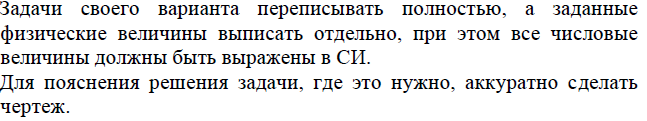 Контрольная работа №3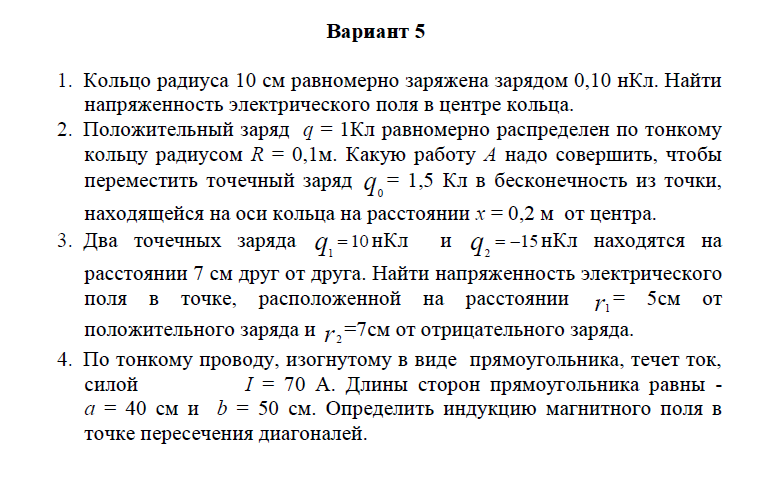 Контрольная работа №4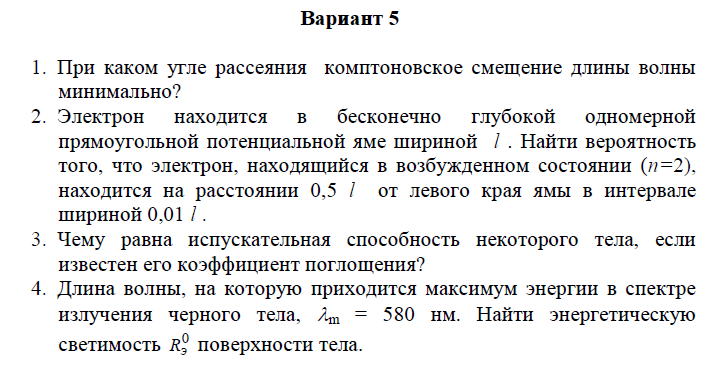 